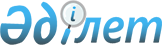 А.Е. Шәкірова туралыҚазақстан Республикасы Премьер-Министрінің 2010 жылғы 16 сәуірдегі N 53-ө Өкімі

      Айнагүл Еркінқызы Шәкірова Қазақстан Республикасы Премьер-Министрінің кеңесшісі болып тағайындалсын, ол бұрынғы атқарған қызметінен босатылсын.      Премьер-Министр                                      К. Мәсімов
					© 2012. Қазақстан Республикасы Әділет министрлігінің «Қазақстан Республикасының Заңнама және құқықтық ақпарат институты» ШЖҚ РМК
				